КЛАССНЫЙ РУКОВОДИТЕЛЬ	ПРОФОРИЕНТАЦИОННЫЕ УРОКИ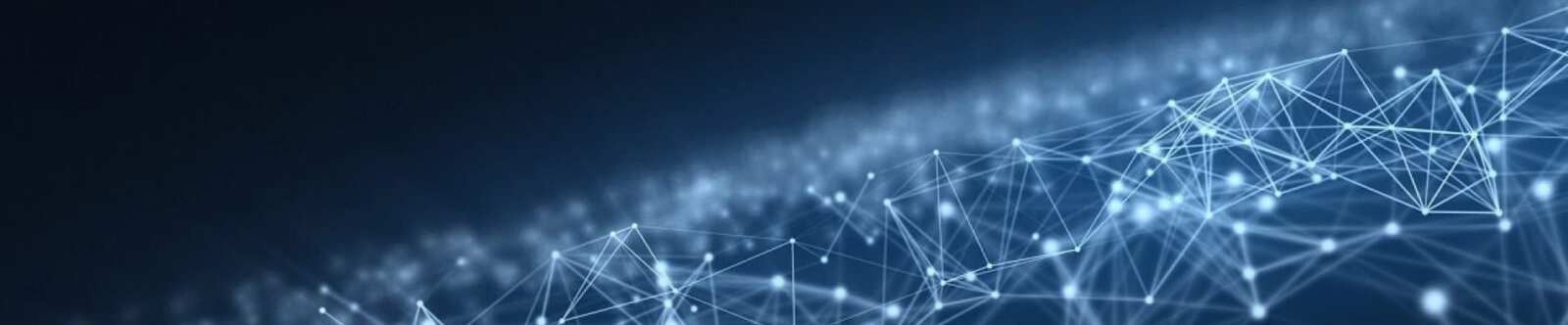 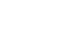 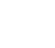 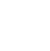 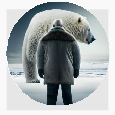 Календарно-тематическое планирование курса «Моя Россия — новые горизонты» на 2023/2024 учебный годОт Глеб Беломедведев АВГ 23, 2023	 #календарно-тематическое, #планирование, #поурочное, #профессия, #профориентационный урок, #Россия, #скачать бесплатно  Время прочтения: 9 минут(ы)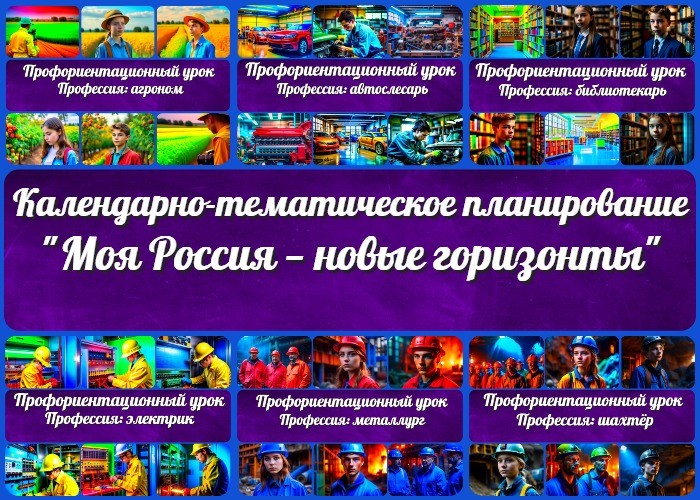 Календарно-тематическое планирование по программе курса внеурочной деятельности «Россия — мои горизонты» на 2023/2024 учебный годУважаемые учителя и классные руководители общеобразовательных школ России.С началом нового учебного года приходит время для вдохновения, планирования и важных изменений. Мы хотим, чтобы вы были в курсе одной из наиболее значимых и инновационных инициатив в сфере образования, которая начинается в сентябре 2023 года. Инициатива, которая представляет собой ключ к будущему не только для ваших учеников, но и для всей страны.Представляем вам «КТП — Календарно-тематическое планирование по программе курса внеурочной деятельности «Россия — мои горизонты» на 2023/2024 учебный год». Этот уникальный курс программы обучения разработан Министерством просвещения России в рамках проекта «Билет в будущее» и предоставляет вам ивашим ученикам возможность исследовать богатое многообразие специальностей и перспектив, доступных в нашей стране.Почему это так важно?Мир меняется со скоростью света, и будущее зависит от того, как мы готовим сегодняшних учеников к вызовам завтрашнего дня. «Россия — мои горизонты» — это ответ на этот вызов. Этот курс обеспечивает обязательные профориентационные занятия для учащихся 6-11 классов, которые будут проходить по четвергам, чтобы создать прочную основу для успешного выбора специальности и карьеры.Что ждет вас в этом курсе?На протяжении учебного года вы и ваши ученики будете исследовать разные отрасли экономики России, погружаться в мир профориентации, проводить диагностику талантов и интересов, и, самое главное, пробовать себя в разных профессиональных областях.Мы предлагаем уникальную возможность познакомиться с инженерным делом, медициной, цифровыми технологиями, сферой тяжёлой промышленности, агропромышленным комплексом, областью управления и общественной безопасности, а также творческими специальностями. Ваши ученики смогут не только изучить эти области, но и попробовать себя в роли настоящих специалистов благодаря практическим занятиям и мастер-классам.Как это поможет вам?Этот курс — ваш надежный компас в мире выбора специальности учениками. Вы получите готовый план уроков и мероприятий на весь учебный год, который облегчит вам организацию классных занятий. Это также уникальная возможность поддержать ваших учеников в выборе будущего рода занятий и помочь им осознать свои способности и интересы.Как получить доступ?«КТП — Календарно-тематическое планирование по программе курса внеурочной деятельности ‘Россия — мои горизонты’ 2023/2024 учебный год» доступно для вас совершенно бесплатно. Вы можете скачать бесплатно рабочую программу в форматах .docx (Ворд) и .pdf (ПДФ) по ссылке в конце этой статьи!Мы верим, что этот поурочный курс и методические материалы помогут вам и вашим ученикам лучше понять сферы деятельности и открыть новые горизонтывозможностей. Давайте вместе готовить будущих специалистов России!Рабочая программа курса внеурочной деятельности «Моя Россия — мои горизонты»Сентябрь:7 сентября — Тема 1. Вводный урок «Моя Россия — мои горизонты» (обзор отраслей экономического развития РФ)14 сентября — Тема 2. Тематический профориентационный урок «Открой своё будущее» (введение в профориентацию)21 сентября — Тема 3. Профориентационная диагностика № 1 «Мой профиль» и разбор результатов28 сентября — Тема 4. Профориентационное занятие «Система образования России» (дополнительное образование, уровни профессионального образования, стратегии поступления)Октябрь:5 октября — Тема 5. Профориентационное занятие «Пробую профессию в сфере науки и образования» (моделирующая онлайн-проба на платформе проекта по профессии учителя, приуроченная к Году педагога и наставника)12 октября — Тема 6. Профориентационное занятие «Россия в деле» (часть 1) (на выбор: импортозамещение, авиастроение, судовождение, судостроение, лесная промышленность)19 октября — Тема 7. Профориентационное занятие «Россия промышленная: узнаю достижения страны в сфере промышленности» (тяжелая промышленность, добыча и переработка сырья, Профессия: шахтёр — профориентационный урок) НОВЫЙ МАТЕРИАЛ!26 октября — Тема 8. Профориентационное занятие «Пробую профессию в сфере промышленности» (моделирующая онлайн-проба на платформе проекта «Билет в будущее» по профессиям на выбор: Профессия: металлург — профориентационный урок, специалист по аддитивным технологиям и др.)Ноябрь:2 ноября — Тема 9. Проф. занятие «Россия цифровая: узнаю достижения страны в области цифровых технологий» (информационные технологии, искусственный интеллект, робототехника)9 ноября — Тема 10. Проф. занятие «Пробую профессию в области цифровых технологий» (моделирующая онлайн-проба на платформе проекта «Билет в будущее» по профессиям на выбор: программист, робототехник и др.)16 ноября — Тема 11. Проф. диагностика «Россия в деле» (часть 2) (на выбор: медицина, реабилитация, генетика, Профессия: врач — профориентационный урок)23 ноября — Тема 12. Проф. занятие «Россия инженерная: узнаю достижения страны в области инженерного дела» (машиностроение, транспорт, строительство, Профессия: строитель — профориентационный урок)30 ноября — Тема 13. Проф. занятие «Пробую профессию в инженерной сфере» (моделирующая онлайн-проба на платформе проекта по специальностям на выбор: инженер-конструктор, Профессия: электрик — профориентационный урок и др.)Декабрь:7 декабря — Тема 14. Профориентационное занятие «Государственное управление и общественная безопасность» (федеральная государственная, военная и правоохранительная службы, особенности работы и профессии в этих службах)14 декабря — Тема 15. Профориентационное занятие «Пробую профессию в сфере управления и безопасности» (моделирующая онлайн-проба на платформе проекта «Билет в будущее» по профессиям на выбор: специалист по кибербезопасности, юрист и др.)21 декабря — Тема 16. Профориентационное занятие-рефлексия «Моё будущее — моя страна»Январь:11 января — Тема 17. Профориентационное мероприятие «Россия плодородная: узнаю о достижениях агропромышленного комплекса страны» (агропромышленный комплекс)18 января — Тема 18. Профориентационное мероприятие «Пробую профессию в аграрной сфере» (моделирующая онлайн-проба на платформе проекта «Билет в будущее» по профессиям на выбор: Профессия: агроном — профориентационный урок, зоотехник и др.)25 января — Тема 19. Профориентационное мероприятие «Россия здоровая:узнаю достижения страны в области медицины и здравоохранения» (сфера здравоохранения, фармацевтика и биотехнологии)Февраль:1 февраля — Тема 20. Мероприятие по выбору специальности «Пробую профессию в области медицины» (моделирующая онлайн-проба на платформе проекта «Билет в будущее» на выбор: врач телемедицины, биотехнолог и др.)8 февраля — Тема 21. Мероприятие по выбору специальности «Россия добрая: узнаю о профессиях на благо общества» (сфера социального развития, туризма и гостеприимства, Профессия: продавец — профориентационный урок)15 февраля — Тема 22. Мероприятие по выбору специальности «Пробую профессию на благо общества» (моделирующая онлайн-проба на платформе проекта«Билет в будущее» по профессиям на выбор: менеджер по туризму, организатор благотворительных мероприятий и др.)22 февраля — Тема 23. Мероприятие по выбору специальности «Россия креативная: узнаю творческие профессии» (сфера культуры и искусства, Профессия: библиотекарь — профориентационный урок)29 февраля — Тема 24. Мероприятие по выбору специальности «Пробую творческую профессию» (моделирующая онлайн-проба на платформе проекта «Билет в будущее» по профессиям на выбор: дизайнер, продюсер и др.)Март:7 марта — Тема 25. Урок профориентации «Один день в профессии» (часть 1) (учитель, актер, эколог)14 марта — Тема 26. Урок профориентации «Один день в профессии» (часть 2) (Профессия: пожарный — профориентационный урок, ветеринар, повар, Профессия: автослесарь — профориентационный урок)21 марта — Тема 27. Урок профориентации «Билет в будущее» (часть 1)28 марта — Тема 28. Урок профориентации «Билет в будущее» (часть 2)Апрель:4 апреля — Тема 29. Профориентационное занятие «Пробую профессию в инженерной сфере»11 апреля — Тема 30. Профориентационное занятие «Пробую профессию в цифровой сфере»18 апреля — Тема 31. Профориентационное занятие «Пробую профессию в сфере промышленности»25 апреля — Тема 32. Профориентационное занятие «Пробую профессию в сфере медицины»Май:2 мая — Тема 33. Профориентационное занятие «Пробую профессию в креативной сфере»16 мая — Тема 34. Профориентационное занятие «Моё будущее — моя страна»Мы рады сообщить вам, что на нашем веб-ресурсе, newUROKI.net, вы со временем найдете поурочное планирование, подробные конспекты всех вышеуказанных уроков, включенных в данное календарно-тематическое планирование. У нас вы сможете получить доступ к дополнительным материалам: презентациям, кроссвордам, ребусам, тестам, которые помогут вам более глубоко освоить каждую тему, а также улучшить организацию уроков.Заходите к нам на сайт, проверяйте информацию и скачивайте бесплатно подробные конспекты классных часов по курсу «Моя Россия — мои горизонты». Мы ценим ваше стремление развиваться и поддерживать интересы ваших учеников, и готовы предоставить вам все необходимое для успешной реализации данной программы.С нами вы всегда будете в курсе последних обновлений и ресурсов, способствующих качественному образованию. Наша цель — помочь вам вдохновлять и направлять будущее ваших учеников, делая обучение интересным и плодотворным.Скачали? Сделайте добро в один клик! Поделитесь образованием с друзьями! Расскажите о нас! Скачать бесплатно конспект урока в формате PDF Скачать бесплатно конспект урока в формате WORD Слова ассоциации (тезаурус) к уроку: план, распорядок, работа, дело, родина, небосвод, солнце При использовании этого материала в Интернете (сайты, соц.сети, группы и т.д.) требуется обязательная прямая ссылка на сайт newUROKI.net. Читайте "Условияиспользования материалов сайта" Вводный урок Моя Россия — мои горизонты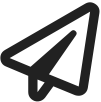 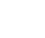 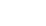 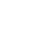 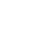 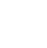 Профессия: автослесарь — профориентационный урок 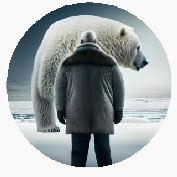 Профес ия: капитан — профориентационный урок Рос ия мои горизонты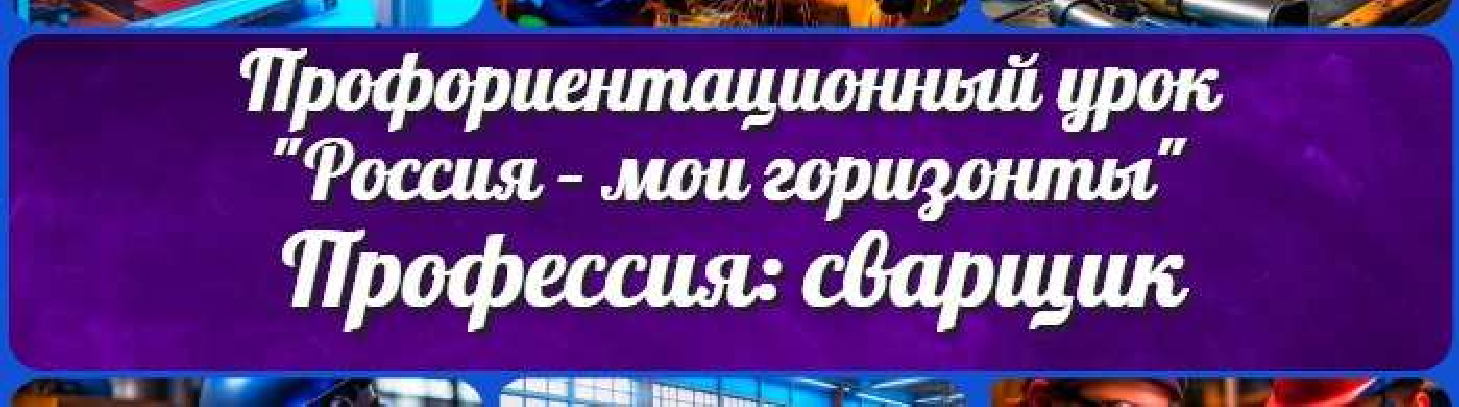 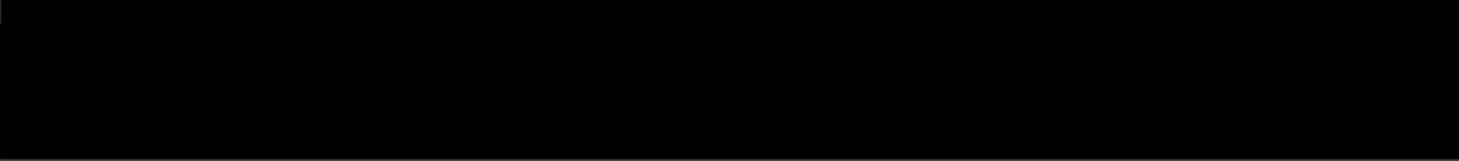 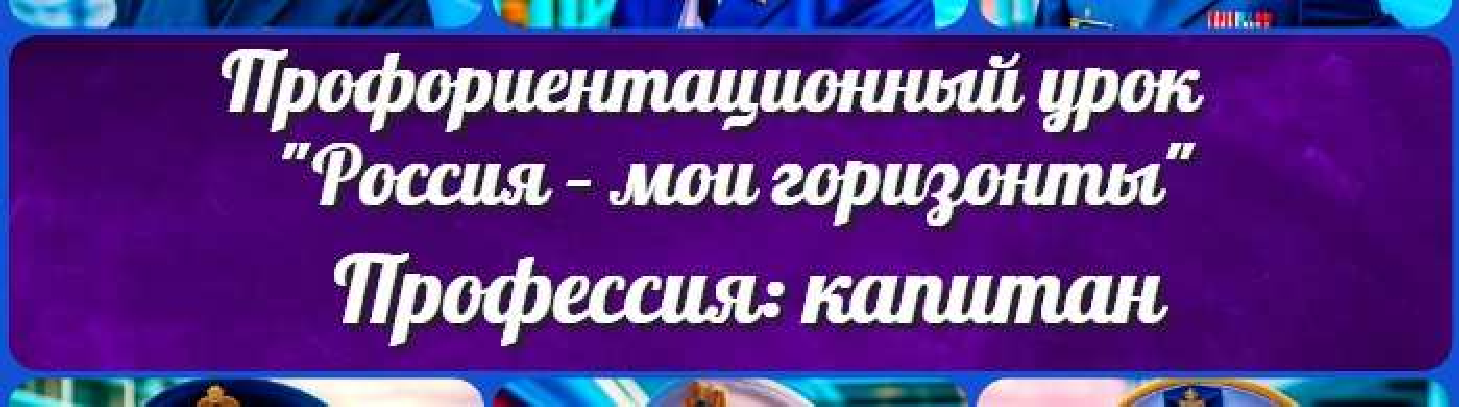 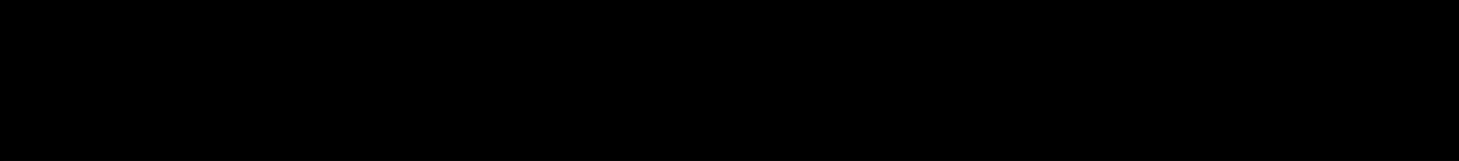 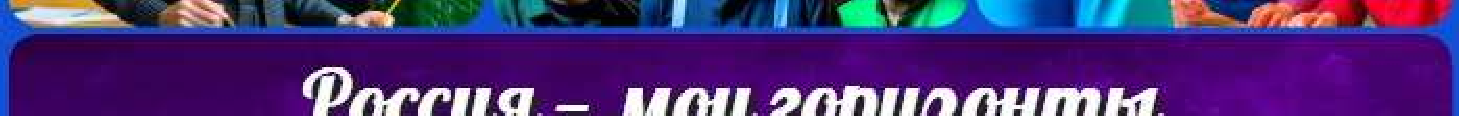 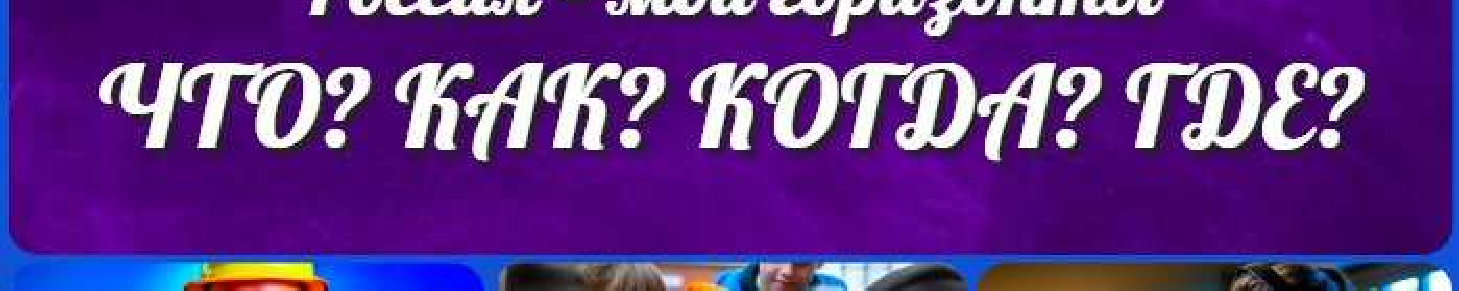 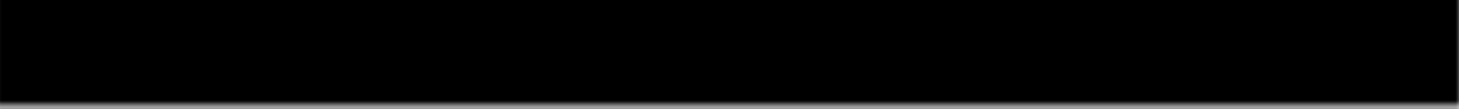 